Nom:____________________________________	Date:_______________________________Choose an image of someone with a style you find interesting.   Describe what he’she is wearing.  Prepare an oral presentation of five sentences or more : Voici ____________.  Il/elle porte ___________________________ (clothes + colour or pattern) sur sa/son/ses ________________(body part).  Il/elle porte aussi ______________________________(clothes + colour or pattern) sur sa/son/ses ________________(body part) et ______________________________(clothes + colour or pattern) sur sa/son/ses ________________(body part).  Sur sa/son/ses ___________________, il porte ______________________________(clothes + colour or pattern).  Il/elle est très ______________________(adjectif) !Voici ____________.  Il/elle porte ___________________________ (clothes + colour or pattern) sur sa/son/ses ________________(body part).  Il/elle porte aussi ______________________________(clothes + colour or pattern) sur sa/son/ses ________________(body part) et ______________________________(clothes + colour or pattern) sur sa/son/ses ________________(body part).  Sur sa/son/ses ___________________, il porte ______________________________(clothes + colour or pattern).  Il/elle est très ______________________(adjectif) !Voici ____________.  Il/elle porte ___________________________ (clothes + colour or pattern) sur sa/son/ses ________________(body part).  Il/elle porte aussi ______________________________(clothes + colour or pattern) sur sa/son/ses ________________(body part) et ______________________________(clothes + colour or pattern) sur sa/son/ses ________________(body part).  Sur sa/son/ses ___________________, il porte ______________________________(clothes + colour or pattern).  Il/elle est très ______________________(adjectif) !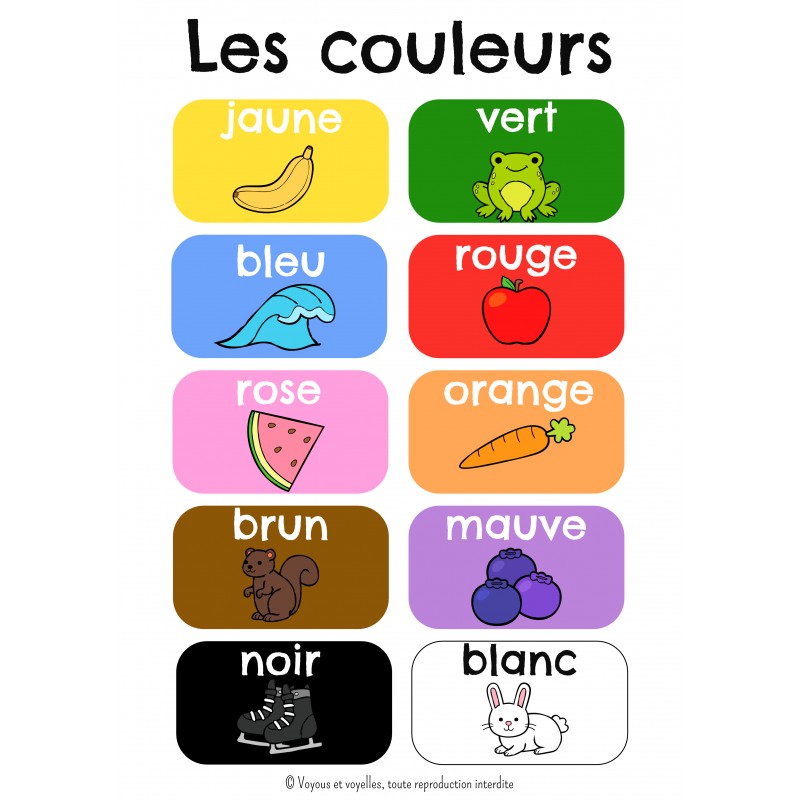 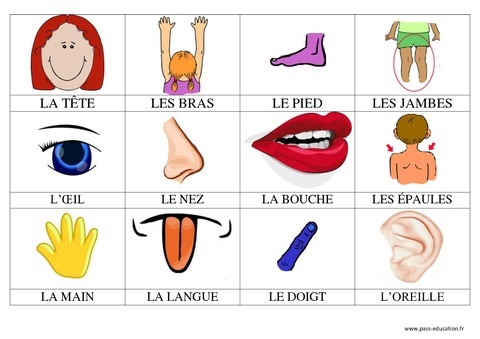 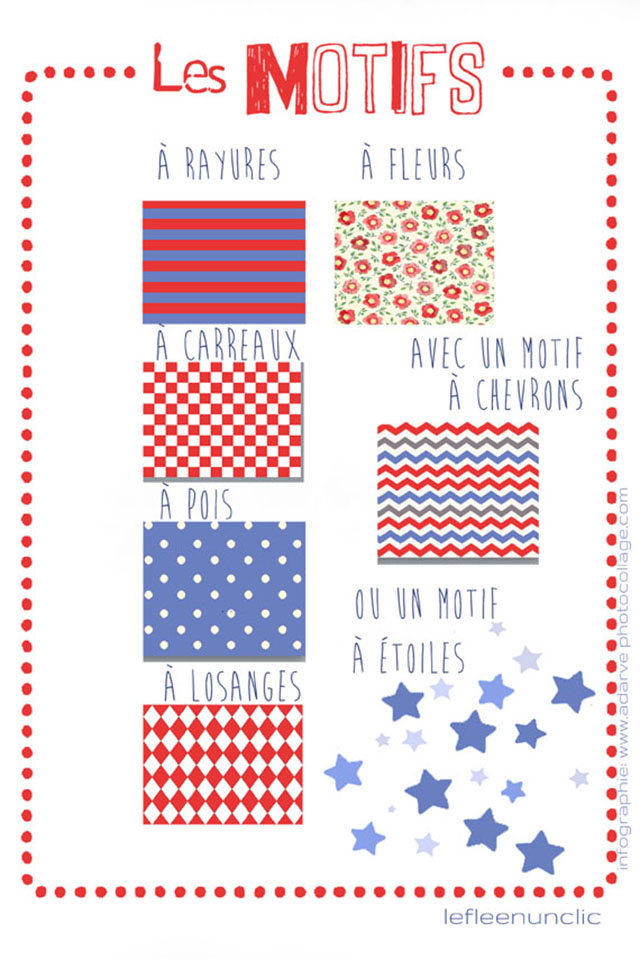 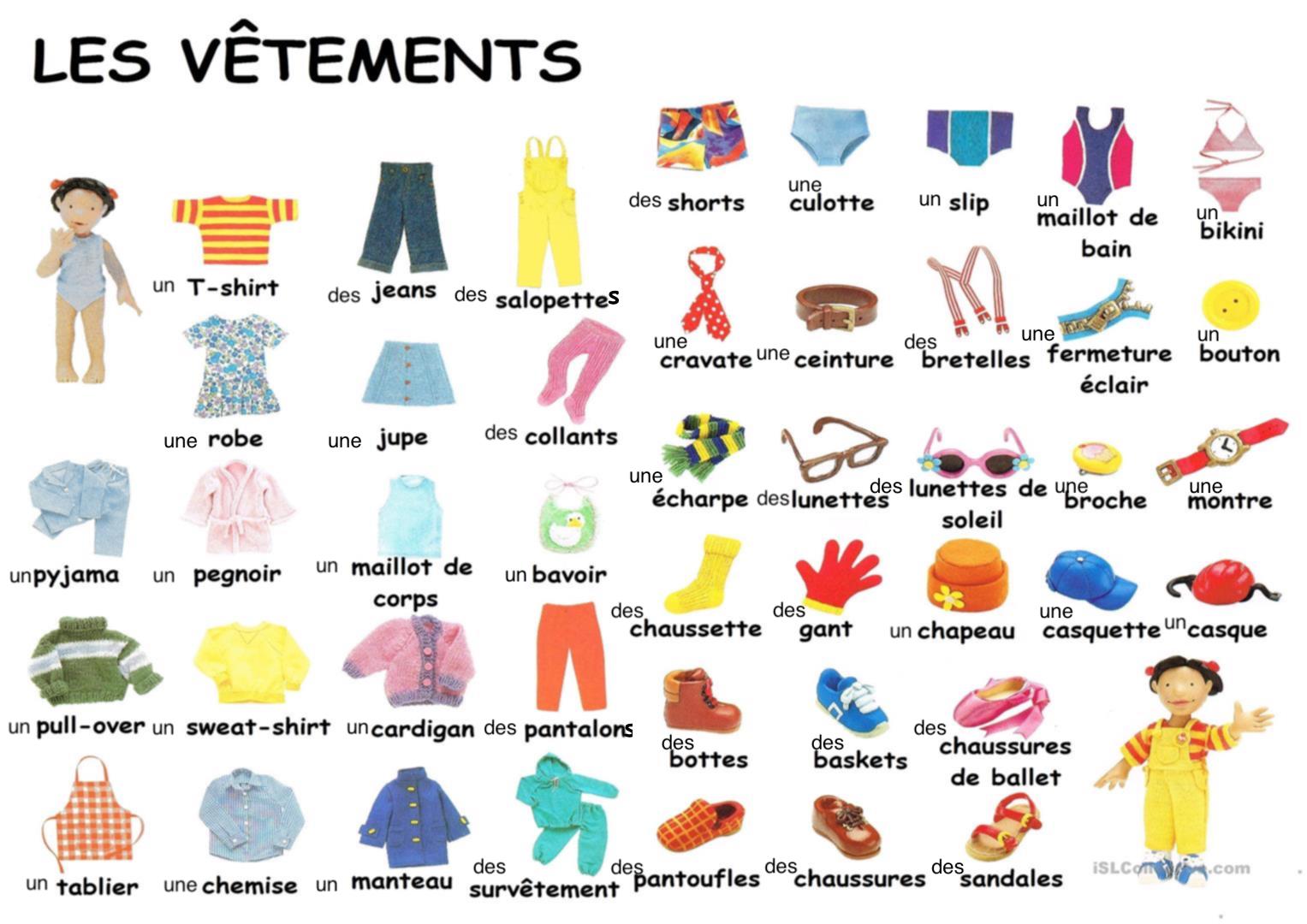 